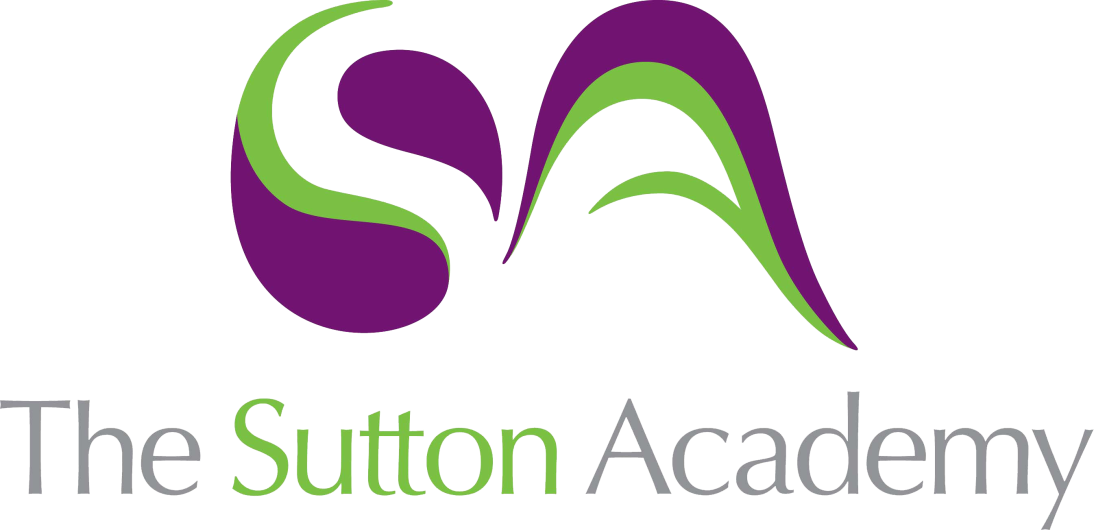 Knowledge Rich Curriculum Plan GCSE Design CoreSpecialist Technical Principles - 2.1 Selection of materials and components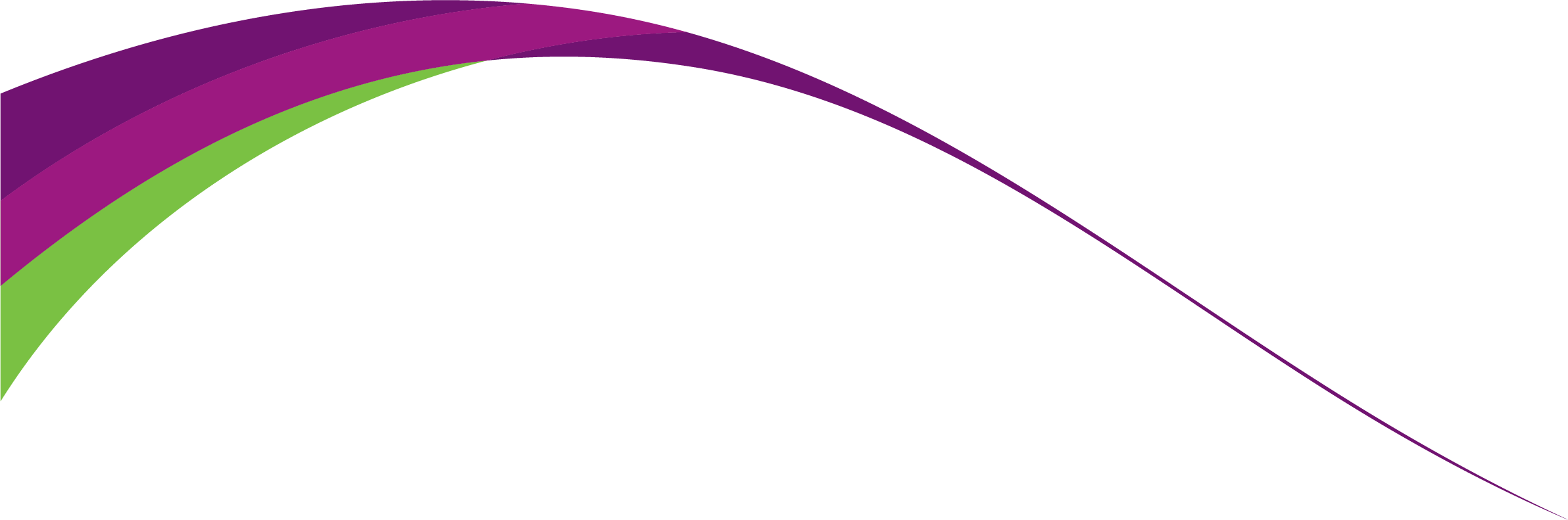 GCSE Design CoreSpecialist Technical Principles 
2.1 Selection of materials and componentsLesson/Learning Sequence Intended Knowledge:Students will know that…Tiered Vocabulary Prior Knowledge:In order to know this students, need to already know that…Assessment Lesson: Selection of materials and componentsStudents will know the factors that affect a designerStudents will know that the factors affecting a designer are cost, functionality, availability of materials, social factors, ethical factors, moral factors, environmental factors and aestheticsStudents will know the term aesthetics refers to the look of somethingStudents will know that the ethical factors refer to if something is considered right or wrongStudents will know that the moral factors are refer to if something should be doneStudents will know that the environmental factors refer to how something impacts the environmentStudents will know that the cultural factors refer to how different products are designed for different peopleEthical: relating to moral principles or the branch of knowledge dealing with these.Moral: concerned with the principles of right and wrong behaviour.Cultural: relating to the ideas, customs, and social behaviour of a society.Environmental: the surroundings or conditions in which a person, animal, or plant lives or operates.Aesthetics: the branch of philosophy which deals with questions of beauty and artistic taste.Students need to already know the terms social, moral and cultural from RE lessonsStudents need to already know some factors that can affect a designerStudents need to already know how products have changed to help the environmentStudents need to already know the impact products have on the earthHow does a designer play a role in climate change?Do moral and ethical issues play a role for a designer?